Publicado en Sigüenza el 13/02/2019 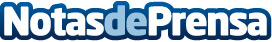 Inaugurada la segunda parte de Fortis Seguntina: 'La catedral gótica y su mistagogia'La exposición, en su conjunto, muestra a los visitantes, en el año en el que cumple el 850 Aniversario de la Consagración de la Catedral, la evolución constructiva del que es el emblema de Sigüenza por excelencia. La segunda fase completa la primera, 'La Catedral Románica y el Císter', abierta en julio pasado, y antecede a 'Fortis Seguntina, La Catedral Renacentista y su Girola', tercera y últimaDatos de contacto:Ayuntamiento de SigüenzaNota de prensa publicada en: https://www.notasdeprensa.es/inaugurada-la-segunda-parte-de-fortis Categorias: Artes Visuales Historia Castilla La Mancha Patrimonio Construcción y Materiales http://www.notasdeprensa.es